Upcoming Professional Development WebinarsBe sure to register for these free upcoming webinars!In Print and On Air: Get Ready to Work with the Media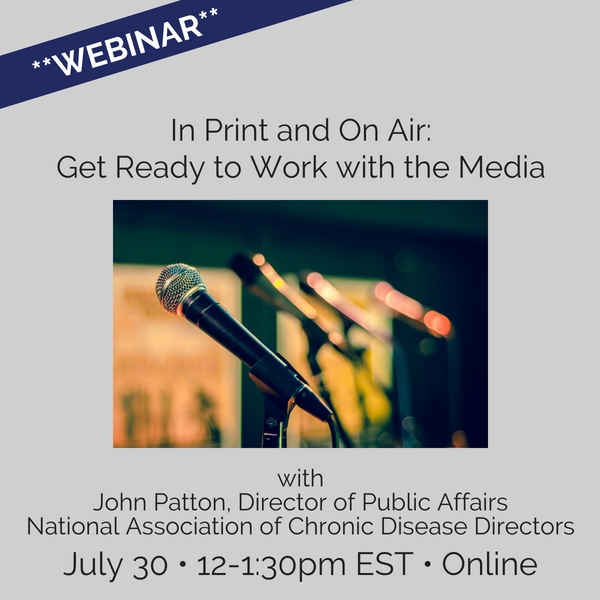 July 30, 2018
12-1:30 PM ESTPresenter: John Patton, Director of Public Affairs National Association of Chronic Disease Directors
http://www.r4phtc.org/training-database/in-print-and-on-air/Becoming the Hero of Your Story: Developing and Distributing Persuasive, Resonant Messages for Your Key Audiences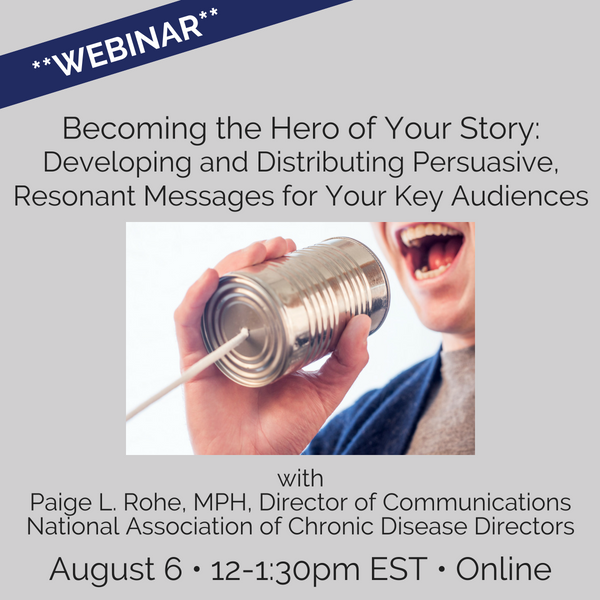 August 6, 2018
12-1:30 PM ESTPresenter: Paige L. Rohe, MPH, Director of Communications National Association of Chronic Disease Directorshttp://www.r4phtc.org/training-database/becoming-the-hero-of-your-story-developing-and-distributing-persuasive-resonant-messages-for-your-key-audiences/